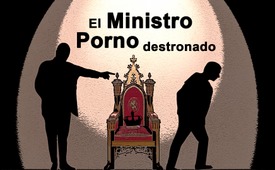 El ministro porno destronado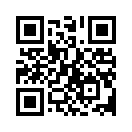 Reino Unido. El Viceprimer Ministro Damian Green ha tenido que dimitir porque se encontró material pornográfico en su computadora. Kla.TV hace preguntas: ¿Un código de conducta para los ministros sólo se aplica a los que usted quiere que se vayan? ¿Por qué se protege a otras personas políticas a pesar de los delitos morales masivos?En el Reino Unido, el Viceprimer Ministro Damian Green ha tenido que dimitir porque ha violado el Código de Conducta de los Ministros, según una investigación. En 2008, se encontró material pornográfico en una computadora de su oficina.
Menuda hipocresía sin parangón la de la política, la justicia, la educación y los medios de comunicación! Por un lado, niegan a los padres indignados cualquier intento de proteger a sus hijos del material didáctico pornográfico en el jardín de infancia. Algunos padres incluso se ven privados de sus hijos porque rechazan la educación sexual temprana. El Servicio Postal Suizo se negó a enviar correo hace años debido a su contenido pornográfico. Se trataba de materiales de formación pornográficos para profesores de jardín de infancia. Estos círculos incluso imponen el sexismo y la sexualización precoz férreamente por decreto ley sobre todas las personas indignadas. Por otro lado, los mismos círculos muestran de repente la mayor indignación cuando un ministro tiene material pornográfico en su computadora. ¿Por qué son de repente tan sensibles? ¿Qué esperaban esperan después de décadas de propaganda a favor del sexo-libre?  Pero en cuanto se trata de personas políticamente incorrectas, todos los llamados medios de comunicación de calidad hacen lo mismo que el “Schweizer Blick” y Roger Schawinski de Radio y Tele 24: este último se enfrentó en una ocasión al consejero federal Christoph Blocher, que había quedado atrapado en el fuego cruzado de los medios de comunicación, con un cuadro inofensivo en su sala de estar. De repente se habló de un &quot;cuadro indecente&quot;, como si Blocher hubiera violado algún código de honor. El único objetivo era desacreditarlo como consejero federal y posiblemente destituirlo de su cargo. Si el argumento de tratar con la pornografía tiene que utilizarse para oponerse a políticos y ministros de algún tipo, entonces, por favor, también contra todos los responsables de las variedades mencionadas al principio. Especialmente los de los pisos superiores. Pero también contra muchos jueces, fiscales, jefes de policía y similares que durante mucho tiempo han sido denunciados en vano. Desde hace bastante tiempo se ha hecho evidente que una parte considerable de ellos está involucrada en cosas mucho peores que el mero material pornográfico en el ordenador. Estamos hablando aquí de severos abusos contra los niños, empezando por la pornografía infantil, continuando con el robo de niños, el tráfico de niños y, con frecuencia, terminando con asesinatos de niños, es decir, sacrificios rituales de niños. Pero por todo esto, los medios de comunicación y las autoridades, que por lo demás son tan reveladores y extremadamente exigentes, de repente se envuelven en un silencio- absoluto. Piensen de forma independiente y háganse la pregunta de ¿por qué está ocurriendo esto y qué podría ocultarse tras este comportamiento?de si.Fuentes:https://www.srf.ch/sendungen/heutemorgen/schweiz-eroeffnet-buero-fuer-humanitaeres-in-syrien
https://www.srf.ch/news/international/bad-news-fuer-theresa-may-kabinettschef-damian-green-tritt-zurueckEsto también podría interesarle:---Kla.TV – Las otras noticias ... libre – independiente – no censurada ...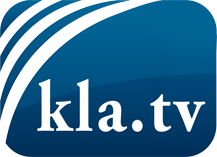 lo que los medios de comunicación no deberían omitir ...poco escuchado – del pueblo para el pueblo ...cada viernes emisiones a las 19:45 horas en www.kla.tv/es¡Vale la pena seguir adelante!Para obtener una suscripción gratuita con noticias mensuales
por correo electrónico, suscríbase a: www.kla.tv/abo-esAviso de seguridad:Lamentablemente, las voces discrepantes siguen siendo censuradas y reprimidas. Mientras no informemos según los intereses e ideologías de la prensa del sistema, debemos esperar siempre que se busquen pretextos para bloquear o perjudicar a Kla.TV.Por lo tanto, ¡conéctese hoy con independencia de Internet!
Haga clic aquí: www.kla.tv/vernetzung&lang=esLicencia:    Licencia Creative Commons con atribución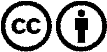 ¡Se desea la distribución y reprocesamiento con atribución! Sin embargo, el material no puede presentarse fuera de contexto.
Con las instituciones financiadas con dinero público está prohibido el uso sin consulta.Las infracciones pueden ser perseguidas.